FORMULARIO DE EVALUACIÓN DEL RIESGO DE OXÍGENO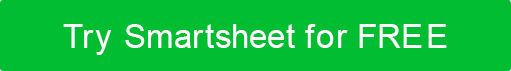 NOTA: El riesgo debe evaluarse de forma continua, y cada prescripción de oxígeno en el hogar debe revisarse y seguirse regularmente con especialistas respiratorios. Por favor, adjunte documentación de respaldo, si está disponible.EVALUACIÓN DE RIESGOSContinuación de la EVALUACIÓN DE RIESGOS INFORMACIÓN ADICIONALDECISIÓNNOMBRE DEL PACIENTEFECHADETALLES DEL PACIENTEDETALLES DEL PACIENTESíNoCATEGORÍA / RIESGOCATEGORÍA / RIESGONOTASRIESGOS FÍSICOSRIESGOS FÍSICOSDesafíos de movilidad y/o equilibrioDesafíos de movilidad y/o equilibrioDiscapacidad visualDiscapacidad visualDeterioro cognitivoDeterioro cognitivoCondiciones de vida (por ejemplo, desorden, salvaescaleras)Condiciones de vida (por ejemplo, desorden, salvaescaleras)Otro:Otro:RIESGOS DE ESTILO DE VIDARIESGOS DE ESTILO DE VIDAFumador actual: en caso afirmativo, enumere los tipos de productos que el paciente fuma y si existe evidencia visible (quemaduras en la piel, muebles, etc.)Fumador actual: en caso afirmativo, enumere los tipos de productos que el paciente fuma y si existe evidencia visible (quemaduras en la piel, muebles, etc.)En proceso de dejar de fumar  – En caso afirmativo, ¿cuál es el progreso del paciente? ¿El paciente está utilizando una herramienta o programa? ¿Cómo se confirmó esto? (por ejemplo, niveles de monitoreo de CO)En proceso de dejar de fumar  – En caso afirmativo, ¿cuál es el progreso del paciente? ¿El paciente está utilizando una herramienta o programa? ¿Cómo se confirmó esto? (por ejemplo, niveles de monitoreo de CO)Ex fumador – En caso afirmativo, ¿por cuánto tiempo? ¿Cómo se confirmó esto? (por ejemplo, visita domiciliaria, niveles de monitor de CO)Ex fumador – En caso afirmativo, ¿por cuánto tiempo? ¿Cómo se confirmó esto? (por ejemplo, visita domiciliaria, niveles de monitor de CO)Otros fumadores en las instalacionesOtros fumadores en las instalacionesAdicción (por ejemplo, alcohol, drogas)Adicción (por ejemplo, alcohol, drogas)Otro:Otro:SíNoCATEGORÍA / RIESGOCATEGORÍA / RIESGONOTASRIESGOS AMBIENTALESRIESGOS AMBIENTALESVive en edificio con ocupación múltipleVive en edificio con ocupación múltipleVidas no acompañadasVidas no acompañadasVive con dependientes vulnerables (por ejemplo, ancianos, niños)Vive con dependientes vulnerables (por ejemplo, ancianos, niños)Cocineros con estufa de gasCocineros con estufa de gasDependiente de silla de ruedasDependiente de silla de ruedasEncuadernación en camaEncuadernación en camaAlarmas de humo en funcionamientoAlarmas de humo en funcionamientoProblemas de almacenamiento de equipos de oxígenoProblemas de almacenamiento de equipos de oxígenoOtro:Otro:NOMBRE Y FUNCIÓN DEL EVALUADOR DE RIESGOSNOMBRE Y FUNCIÓN DEL EVALUADOR DE RIESGOSNOMBRE Y FUNCIÓN DEL FUNCIONARIO APROBADORNOMBRE Y FUNCIÓN DEL FUNCIONARIO APROBADORUBICACIÓNUBICACIÓNUBICACIÓNUBICACIÓNFIRMAFECHAFIRMAFECHARENUNCIACualquier artículo, plantilla o información proporcionada por Smartsheet en el sitio web es solo para referencia. Si bien nos esforzamos por mantener la información actualizada y correcta, no hacemos representaciones o garantías de ningún tipo, expresas o implícitas, sobre la integridad, precisión, confiabilidad, idoneidad o disponibilidad con respecto al sitio web o la información, artículos, plantillas o gráficos relacionados contenidos en el sitio web. Por lo tanto, cualquier confianza que deposite en dicha información es estrictamente bajo su propio riesgo.